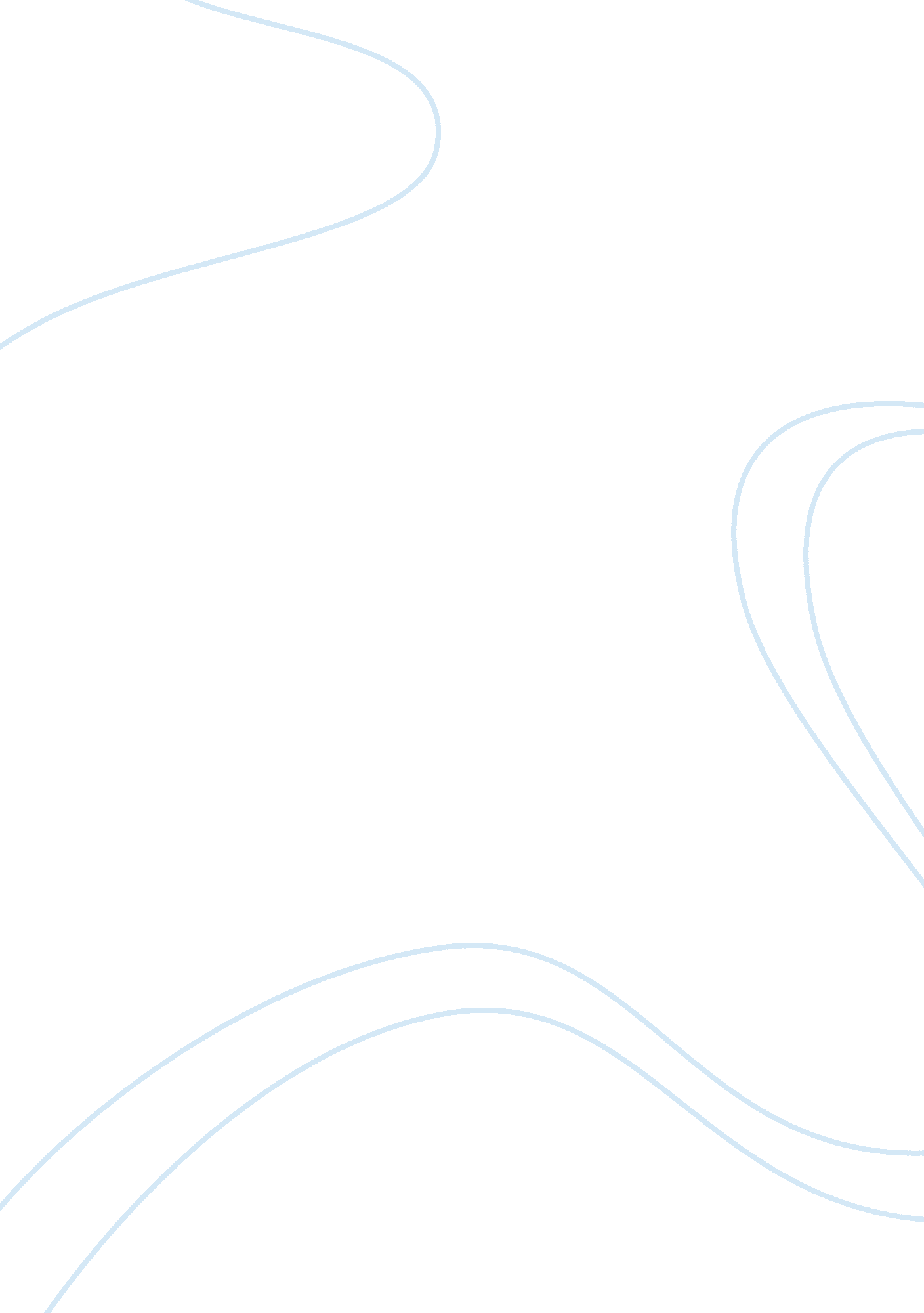 Example of research paper on globalizationEconomics, Globalization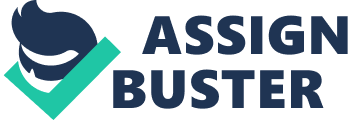 Globalization is a term used to define an ongoing process which is linking regions and countries. Consequently, the lives of individuals in different geographical places are intertwined through sharing of information, ideas and cultures (Bairoch 4). This research paper will investigate the historical roots of globalization. In order to do so, historical primary sources will be reviewed in order to establish how globalization has evolved over time. The research paper will establish the impact that globalization has had globally. Analysis of a primary source Berry, Heather, Guillen, Mauro and Hendi, Arun. Is the world becoming smaller? Globalization and convergence across countries. 2012. 3-5. upenn. edu. Web. September. 2012 This primary source makes an analysis of whether the world is shrinking. This is done by analyzing the distances between countries for any decreases in the last half a century, period that is commonly associated trends and convergent globalizing forces. Various dimensions including economic, financial, political and economic connectedness are considered. The analysis is done by the use of a methodology that allows for the calculation of the least volume ellipsoid surrounding all countries. Little evidence that the world has shrunk was found. This source is apt for this research because it conceptualizes the shrinking of the world both literary and metaphorically. This gives the information gotten a wider perspective which consequently broadens one's understanding of what it means the world to shrink. This primary source outlines the thoughts of various scientists in terms of the shrinkage of the world. It outlines the perspectives that various scientists have assumed in an attempt to fathom the concept of globalization (Berry, Guillen & Hendi 3). Research questions The research paper will address the following research questions:- 
1. What are the basic concepts, trends and processes associated with globalization? 
2. What are the major drivers of globalization? 
3. What impact has globalization had globally? Work cited Bairoch, Paul and Wright, Richard. Globalization myths: Some historical reflections on 
integration, industrialization and growth in the world economy. 1996. 2-5. UNCTAD. 
Web. September 2012 Berry, Heather, Guillen, Mauro and Hendi, Arun. Is the world becoming smaller? Globalization 
and convergence across countries. 2012. 3-5. upenn. edu. Web. September 2012 